สรุปการประชุมเชิงปฏิบัติการการทบทวนการจัดทำแผนงาน การบันทึกข้อมูลพัฒนาโครงการ การบันทึกกิจกรรม และการติดตามประเมินผลของโครงการด้วยระบบออนไลน์วันที่ ๑๕ พฤศจิกายน  ๒๕๖๓  ณ ห้องประชุมกินรี  โรงแรมดิเอ็มเพรสอำเภอเมือง จังหวัดเชียงใหม่…………………………………………………………รายชื่อผู้เข้าร่วมประชุมสรุปการประชุม1.ทบทวนแนวทางการสนับสนุนการดำเนินการกิจกรรมโครงการการบูรณาการขับเคลื่อนการบริหารจัดการกองทุนหลักประกันสุขภาพระดับท้องถิ่นหรือพื้นที่เขต ๑  ดังนี้1.1 ภาพรวมการจัดทำแผนงานและโครงการและการดำเนินงานโครงการกิจกรรมดำเนินการครงการบูรณาการขับเคลื่อนงานสร้างเสริมสุขภาวะ เขต 1 มี 4 กิจกรรมหลัก ดำเนินการดังนี้1.2 นำเสนอการคืนข้อมูลผลการติดตามประเมินผลโครงการจากทีมติดตามประเมินผล ในพื้นที่จังหวัดแพร่  โดย	เพชรรุ่ง เชาวกรวัชร์ สรุป อภิปรายผล ข้อเสนอแนะ พื้นที่และแนวทางพัฒนา ดังนี้	แผนการทำงานของอำเภอร้องกวางจังหวัดแพร่ แม้จะมีกองทุนฯที่ประสบความสำเร็จและเกิดผลกระทบต่อสังคมสูง และยังมีต้นแบบการทำงานหลายกองทุนที่ทำให้กลายเป็นศูนย์เรียนรู้ในพื้นที่ แต่ก็พบว่าส่วนใหญ่เป็นแผนงานที่มาจากระดับนโยบายลงไป (Top-down) อย่างไรก็ตาม ในกระบวนการดำเนินงานมีการใช้กระบวนการมีส่วนร่วมของผู้ที่เกี่ยวข้องในพื้นที่ในการนำเสนอแผนงานและโครงการ 	หากการดำเนินงานมีการพิจารณาและผลักดันจากระดับพื้นที่หรือชุมชนขึ้นไปน่าจะสอดคล้องกับความต้องการของคนในพื้นที่ส่วนใหญ่ และส่งผลต่อความยั่งยืนของการดำเนินงานปัญหา อุปสรรค ข้อเสนอแนะ และแนวทางการพัฒนาต่อทีมประเมินการมีข้อมูลในระบบน้อยทำให้ไม่สามารถเห็นภาพรวมของการดำเนินของพื้นที่ได้ชัดเจนการวางแผนการดำเนินงานในทีมใช้ระบบ ZOOM แทนการพบปะกัน ทำให้มีการแลกเปลี่ยนกันน้อย (ทีมประเมินอยู่คนละพื้นที่ มีความรู้และประสบการณ์หลากหลายเป็นจุดแข็งที่ทำให้เกิดการแลกเปลี่ยนและมีเครือข่ายการทำงาน)แนวทางการพัฒนาต่อของทีม เป็นในเรื่องการแลกเปลี่ยนเรียนรู้ประสบการณ์การทำงานระหว่างกันให้มากขึ้น เพื่อพัฒนาและต่อยอดการดำเนินงานในพื้นที่ในอนาคต๒.นำเสนอคืนข้อมูลการใช้งบประมาณของปี๒๕๖๓ และข้อมูลการจัดสรรงบประมาณสมทบกองทุนหลักประกันสุขภาพระดับท้องถิ่นหรือพื้นที่เขต๑ปี ๒๕๖๔ โดย นางสาวมนัสชนก ณ มงคล  พี่เลี้ยงระดับเขตและผู้รับผิดชอบงานกองทุน สปสช.๑ เชียงใหม่  ดังนี้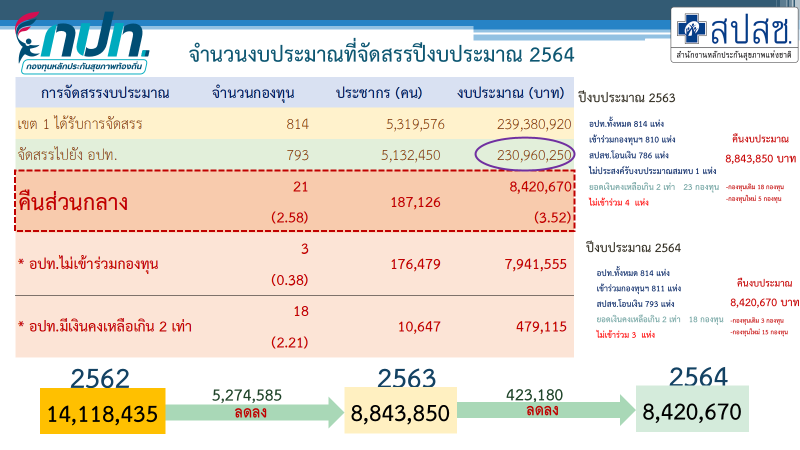 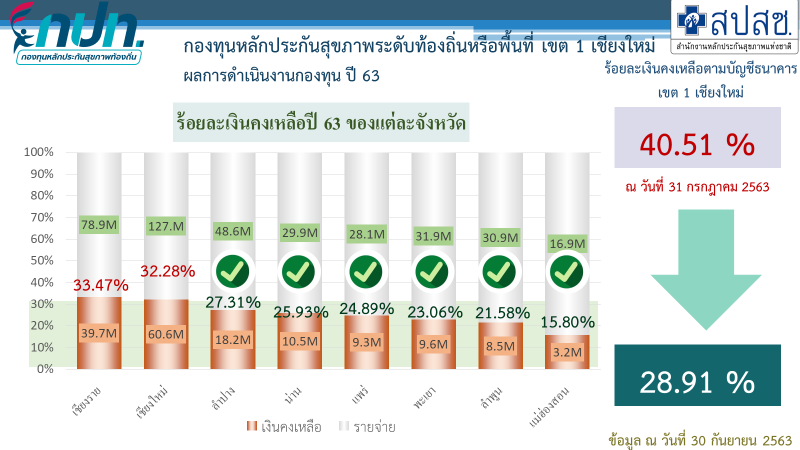 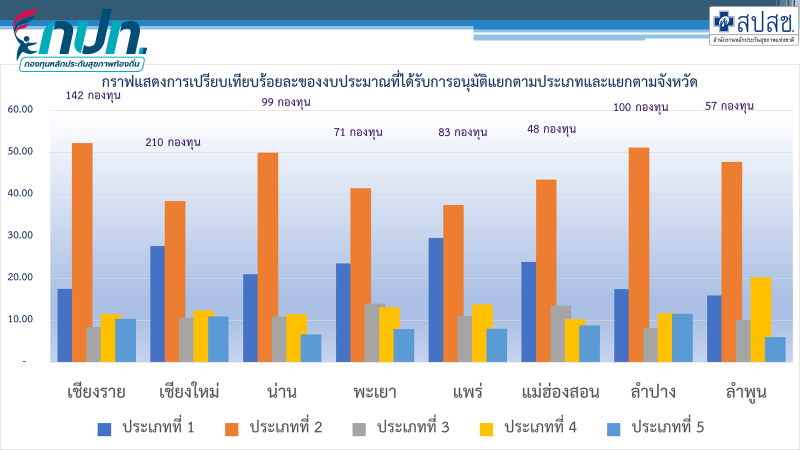 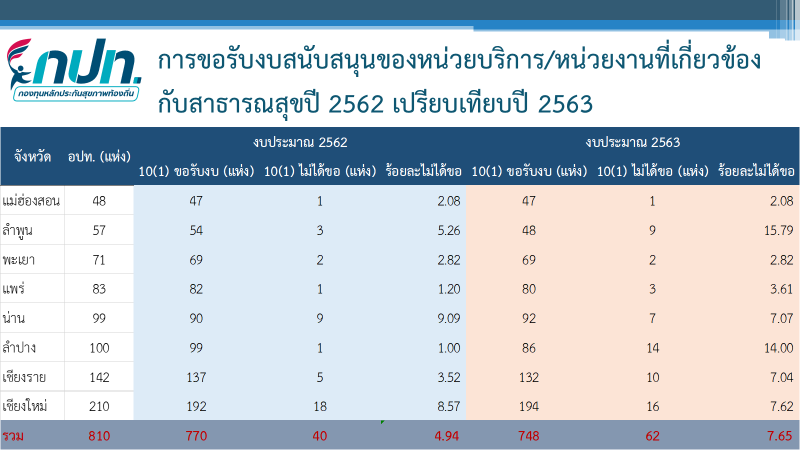 ๓.ตรวจทานการบันทึกข้อมูลสถานการณ์ แผนและโครงการของพื้นที่ในโปรแกรมโดย นายสุวิทย์   สมบัติ และเพชรรุ่ง เชาวกรวัชร์  4.ทบทวนการบันทึกการจัดทำแผน การพัฒนาโครงการ การบันทึกกิจกรรมและการติดตามประเมินผลโครงการด้วยระบบออนไลน์โดย  เพชรรุ่ง เชาวกรวัชร์ และ นายสุวิทย์   สมบัติ 	5. ฝึกปฏิบัติการบันทึกข้อมูล การบันทึกกิจกรรมและการติดตามประเมินผลโครงการขับเคลื่อนการสร้างเสริมสุขภาพกองทุนหลักประกันสุขภาพ ระดับท้องถิ่นหรือพื้นที่ โดย ทีมพี่เลี้ยงเขตและพี่เลี้ยงระดับพื้นที่	ทีมพื้นที่ทั้งหมดสามารถบันทึกข้อมูลการทำแผนและโครงการและกิจกรรมได้ทุกแห่ง6.ตรวจทานการบันทึกข้อมูลแต่ละพื้นที่ โดย เพชรรุ่ง เชาวกรวัชร์ และ ทีมพี่เลี้ยงเขตในแต่ละกองทุนพบว่ามีการบันทึกสถานการณ์ยังไม่ถูกต้อง7.จัดทำแผนปฏิบัติการ ในการการติดตามหนุนเสริมของละพื้นที่ การคืนข้อมูลต่อพื้นที่เป้าหมายเตรียมถอดบทเรียนการการดำเนินงานแต่ละพื้นที่ โดยทีมพี่เลี้ยงพื้นที่ 8 แห่ง8.อภิปรายและปิดการประชุม 	การบันทึกข้อมูลสถานการณ์ที่ไม่ถูกต้องและบางแห่งยังไม่บันทึกรวมทั้งในเขตเทศบาลนครทั้ง ๒แห่งและอำเภอลี้พบว่ามีการยกเลิกโครงการในปี 2563 ที่ประชุมมีมติ	บันทึกเฉพาะที่มีโครงการดำเนินการและจะดำเนินการบันทึกการทำแผนในปี 2564 ต่อไปนายสุวิทย์ สมบัติ ผู้จัดทำรายงานการประชุมลำดับที่ชื่อ-สกุลที่อยู่ตำแหน่ง๑นายสุวิทย์ สมบัติจ.แพร่หัวหน้าโครงการ๒นางสาวเพชรรุ่ง เชาวกรวัชร์จ.แพร่พี่เลี้ยงเขต๓นางสาวมนัสชนก ณ มงคลสปสช.๑พี่เลี้ยงเขต๔นายสมศักดิ์ หมายมั่นจ.แพร่พี่เลี้ยงเขต๕นายนพดล จำรัสสสอ.เมืองพะเยาพี่เลี้ยงเขต๖นายไพรัตน์   รัตนชมภู.เทศบาลตำบลร้องกวางพี่เลี้ยงเขต๗พจอ.นพดล พรมรักษาเทศบาลตำบลเวียงสาพี่เลี้ยงเขต๘นายบุญธฤต  อัฐวงค์สสอ.ร้องกวางพี่เลี้ยงจังหวัด๙นายสมฤทธิ์  หงส์กันรพสต.ร้องกวางพี่เลี้ยงจังหวัด๑๐จสอ. ญ อังลิสศาส์ ปิจถี  เทศบาลตำบลเวียงสาพี่เลี้ยงจังหวัด๑๑นายถวิล บัวดีเทศบาลตำบลต๋อมพี่เลี้ยงจังหวัด๑๒น.ส.ธัญณภัสร์ นามจิตศิรวงศ์เทศบาลตำบลต๋อมพี่เลี้ยงจังหวัด๑๓นางสาวกมลรัตน์ สานาสสอ.ลี้พี่เลี้ยงจังหวัด๑๔นายสมศักดิ์ ปาอินทร์เทศบาลตำบลลี้พี่เลี้ยงจังหวัด๑๕นางรัชนีกรณ์  ลายจุดเทศบาลนครเชียงรายพี่เลี้ยงจังหวัด๑๖น.ส.สุคนธา  ใจกล้าเทศบาลนครเชียงรายพี่เลี้ยงจังหวัด๑๗นายอภิสิทธิ์  เขตนครเทศบาลนครเชียงรายพี่เลี้ยงจังหวัด๑๘นางสาวจิตตรี เพ็ชรแสนงามเทศบาลนครลำปางพี่เลี้ยงจังหวัด๑๙นางสาวแสงเดือน ใจอ้ายรพสต.สันนาเม็งพี่เลี้ยงจังหวัด๒๐นายถิรวัฒน์ ยอดบรรดิษฐแพร่ผู้ช่วยวิทยากร๒๑นายศิริปัญญา หมื่นภักดีแพร่ผู้ประสานงานกิจกรรมรายละเอียดจำนวนครั้ง/วันที่ปัญหา/อุปสรรค1การ coaching ทีมระดับเขต ให้สามารถสนับสนุนการจัดทำแผนการพัฒนาข้อเสนอโครงการและการใช้ระบบติดตามและประเมินผลโครงการ ครั้ง-1๑.๑การประชุม coaching ทีมระดับเขต เขต 1 เชียงใหม่๑๕ พ.ย 256๒-1๑.๒การประชุมเชิงปฏิบัติการcoachingทีมระดับเขตและพื้นที่ในการติดตามและประเมินผลโครงการของพื้นที่โดยใช้โปรแกรมออนไลน์๑๕ พ.ย 2563แม่ฮ่องสอนติดภารกิจไม่ได้เข้าร่วมประชุม2.การ coaching ทีมระดับพื้นที่ ให้สามารถสนับสนุนผู้เสนอโครงการในการจัดทำแผน การพัฒนาข้อเสนอโครงการ และการติดตามโครงการ ทั้งในขั้นตอนการจัดทำแผนกองทุนตำบลฯพัฒนาโครงการและการติดตาม๑๖ ครั้ง พื้นที่ละ ๒ ครั้ง ครบทุกพื้นที่.วันที่๑๓ ธ.ค.62-๓1ม.ค 63 และ 5มิ.ย-5ส.ค.63-3.การประชุมเชิงปฏิบัติการพัฒนาแผนและข้อเสนอโครงการ (ทีมพี่เลี้ยงลงพื้นที่/จัดประชุมในพื้นที่ พชอ.)๔ ครั้ง วันที่ ๒๖-๓๑ ส.ค. 63ในพื้นที่แพร่  น่าน พะเยาและเชียงใหม่ยังไม่ได้ดำเนินการในเชียงราย ลำปาง ลำพูนและแม่ฮ่องสอน4.การติดตามสนับสนุนการดำเนินงานโครงการในพื้นที่ อย่างน้อย 3 ครั้งต่อ พชอ.ยังไม่ได้ดำเนินการระหว่างสถานการณ์โควิดแผนงานจำนวนแผนงานโครงการที่พัฒนาโครงการที่ติดตามงบประมาณ(บาท)แผนงานเหล้า5436116,450.00แผนงานบุหรี่55610167,125.00แผนงานสารเสพติด543663,332.00แผนงานอาหารและโภชนาการ603432420,854.00แผนงานกิจกรรมทางกาย622917237,344.00แผนงานการบริหารจัดการกองทุนสุขภาพตำบล50912108,750.00แผนงานป้องกัน แก้ปัญหา และฟื้นฟู ในสถานการณ์โควิด-19522222329,285.00แผนงานโรคเรื้อรัง383719390,204.25แผนงานอุบัติเหตุ415,000.00แผนงานอนามัยแม่และเด็ก151012167,590.00แผนงานเด็ก เยาวชน ครอบครัว12119135,625.00แผนงานผู้สูงอายุ273415178,400.00แผนงานสิ่งแวดล้อม81617201,846.00แผนงานเผชิญภัยพิบัติและโรคระบาด212039570,783.00แผนงานกลุ่มประชาชนทั่วไปที่มีความเสี่ยง162539650,049.00แผนงานคนพิการ76226,350.00แผนงานแรงงานนอกระบบ120.005362672583,768,987.25